IV Latgales jauno vijolnieku konkurss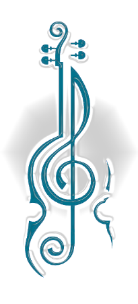 Ludzā, 14.03.2022Nr.
p.k.Audzēkņa vārds, uzvārdsPedagogs/kcmSkolaUzstāšanās programmaBernadeta BalodePedagogs – Indra IeviņaKoncertmeistare – Rita BogdanovaGulbenes Mūzikas skolaSergejs Rahmaņinovs- Vokalīze Georgijs Sviridovs - Muzikāls momentsAgate GžibovskaPedagogs – Ilona DervanovaKoncertmeistare – Ludmila SemjonovaMaltas Mūzikas skolaJ. Vītols - Melodija V. Monti - ČardašsAgnese KorņejevaPedagogs – Jeļena SkurjateKoncertmeistare – Anna KorņejevaArvīda Žilinska Jēkabpils mūzikas skolaŽ. Masnē - Meditācija J. Brāmss - SkercoViktorija KostigovaPedagogs – Indra IeviņaKoncertmeistare – Rita BogdanovaGulbenes Mūzikas skolaFrančesko Veračini - Peizana no Sonātes Nr.1 Karls Boms - SarabandaValerija-Aļbina MežeckaPedagogs – Lolita GirsaKoncertmeistare – Nataļja ŠalajevaZilupes Mūzikas un mākslas skolaF. Mendelsons - Dziesma bez vārdiem B dur M. Bezverhnijs - Koncerts Allegro a-mollElīna Poča Pedagogs – Lilija BlumbergaKoncertmeistare – Ilze RauzaJ.Ivanova Rēzeknes Mūzikas vidusskolaR. Vāgners - Sapņi K. Mostrass - Riņķa dejaDaniela PaņkovaPedagogs – Elvīra JakovļevaKoncertmeistare – Irēna ŽdanovaLudzas Mūzikas pamatskolaI. Handošins - Kancona J. Ķepītis - Kaprīzs valsisSindija Saide Pedagogs – Zoja ZaharovaKoncertmeistare – Rita KočerovaBalvu Mūzikas skolaMihails Stecjuns - Bolero Eduards Elgārs - Rīta dziesmaEverita ŠtekelePedagogs – Ilona DervanovaKoncertmeistare – Ludmila SemjonovaMaltas Mūzikas skolaJ. Mediņš - Romance A. Piazzolla - Adios NoninoAnnija StreļčaPedagogs – Gaļina KolotuhinaKoncertmeistare – Inga AfanasjevaLudzas Mūzikas pamatskolaK. Davidovs - Romance J. Haidns - Menuets